Referat Årsmøte
Norsk Irsksetterklubb avd.3Sted: Mekonomen, Lillehammer 06.02.2020
Fremmøtte: 9 Personer med stemmerettSak 1. Godkjenning av innkalling, dagsorden og fullmakterLeif Arne Eriksen ønsket velkommen til årsmøtetInnkallingen ble godkjentSakliste ble godkjentSak 2. Valg av dirigent, referent og to protokollunderskrivereLeif Arne Eriksen ble valgt til møtelederHege Johansen ble valgt til referentUnderskrift av protokoll Eli Anita Linn og Kjetil Nyhus Sak 3. Årsberetning 2019Leif Arne Eriksen gjennomgikk styrets årsberetningIngen kommentarerÅrsberetning ble godkjentSak 4. Regnskap 2019Liv Kari Kroken gjennomgikk regnskap for 2019Ingen kommentarerÅrsmøtet godkjente regnskapet for 2019Sak 5. Innkomne sakerIngen innkomne sakerSak 6. Budsjett og handlingsplan for 2020Liv Kari Kroken gikk gjennom budsjett Det ble diskutert forslag til skriver på utstillingen i mai 2020Budsjett for 2020 med resultat på 7200,- i overskudd ble vedtattSak 7. Valg av nytt styreFølgene personer i styret 2019Jan Einar Johansen  ( Leder ) – Ikke på valgLeif Arne Eriksen ( Nest Leder ) – På valg, tar ikke gjenvalgLiv Kari Kroken ( Kasserer ) – Ikke på valgHege Johansen ( sekretær ) – Ikke på valgJohn Verstegen ( Styremedlem ) – På valg, tar ikke gjenvalgMarit Hasvold Egeland ( Vara ) – På valg, tar ikke gjenvalgPer Ovar Uggen ( Vara ) – Ikke på valgRevisor: Arnfinn Berntsen (2019-2020)Valgkomite:Leon Alexander Kjelland – Ikke på valgKjetil Nyhus – på valg, tar ikke gjenvalgForslag Nytt styre 2020Jan Einar JohansenLiv Kari KrokenArne Karsten SteinanHege JohansenEli Anette AateigenPer Ovar UggenValgkomite:Leon Alexander Kjelland – Ikke på valgMarit Hasvold Egeland – stiller til valg

På årsmøtet kom det benkeforslag på Marit Hasvold Egeland og Kjell Arne Odolien ble stemt inn, Det ble en stemmet vedtatt.Sak 8. Valg av utsendinger til representantskapetÅrsmøtet vedtok at styret selv plukker ut de personene som skal representere avdelingen på generalforsamlingen til NISK.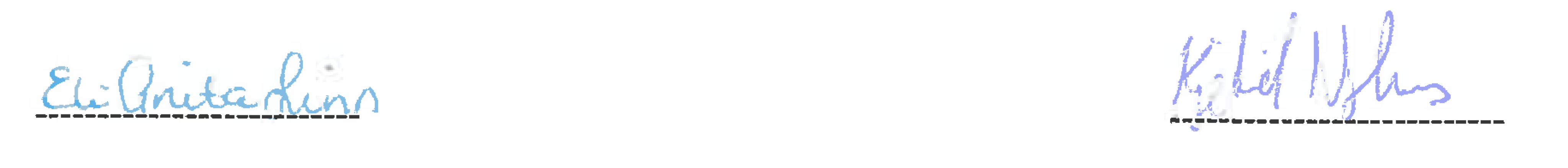        Eli Anita Linn                                                                                               Kjetil Nyhus